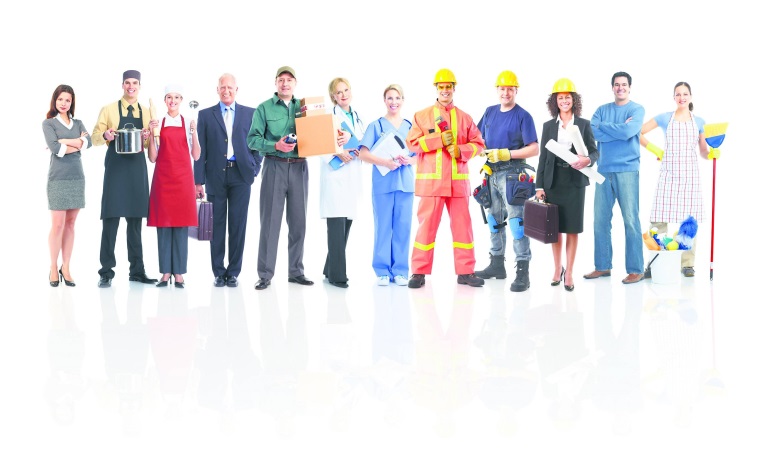            Bezpłatne kursy zawodowe z egzaminem spawacz, monter zabudowy i robót wykończeniowych w budownictwie, fryzjer, krawiec, blacharz, dekarz, kurs gastronomiczno-hotelarski  i inne 		     oraz  staże w firmachZapewniamy : stypendium szkoleniowe i stażowe, badania lekarskie, ubezpieczenie, materiały szkoleniowe ,wyżywienie i zwrot kosztów dojazdu podczas szkoleń.Zapraszamy : osoby zwolnione z pracy z przyczyn niedotyczących pracownika (w okresie nie dłuższym niż 6 miesięcy przed dniem przystąpienia do projektu; zarejestrowane jako bezrobotne w urzędzie pracy)osoby, które są pracownikami przewidzianymi do zwolnienia lub zagrożone zwolnieniem z przyczyn niedotyczących pracownika (osoby na wypowiedzeniu lub takie, z którymi pracodawca nie zamierza przedłużyć umowy o pracę ;  pracownicy zatrudnieni u pracodawcy, który w okresie 12 miesięcy poprzedzających przystąpienie pracownika/pracowników do projektu dokonał rozwiązania stosunku pracy lub stosunku służbowego z przyczyn niedotyczących pracowników)zamieszkujące na terenie Lubelskiego Obszaru Funkcjonalnego (LOF) , obejmującego gminy : Głusk, Jabłonna, Jastków, Konopnica, Lubartów, Lublin, Mełgiew, Nałęczów, Niedrzwica Duża , Niemce, Piaski, Spiczyn, Strzyżewice, Świdnik, Wólka.Chcesz wiedzieć więcej ? Zadzwoń!            Biuro Projektu : Regionalna Izba Gospodarcza       tel : 81 532 12 45 ;81 532 16 88                   ul. Dolna 3 Maja 8/9       					                 20-079 Lublin